ДЕПАРТАМЕНТ КУЛЬТУРЫ 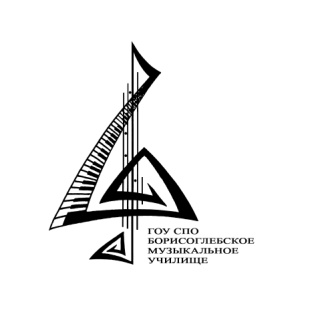 ВОРОНЕЖСКОЙ ОБЛАСТИ ГБ ПОУ  «БОРИСОГЛЕБСКОЕ МУЗЫКАЛЬНОЕ УЧИЛИЩЕ» Рабочая программа  дисциплины ОП.09. «Художественное краеведение»Рабочая программа составлена в соответствии с Федеральным Государственным образовательным стандартом по специальности 53.02.03. Инструментальное исполнительство («Фортепиано»)«УТВЕРЖДАЮ»                                           директор училища Шатохина В.А.«27 августа 2015 г.        _________________«РАССМОТРЕНА»                                      на заседании методического  совета                                                                                                              Протокол № 1«26 августа 2015 г. «СОГЛАСОВАНО»                                            пред. ПЦК «ООД» СалыгаЛ.А.«26 августа 2015 г.       _________________«АВТОР»                                                                    преподаватель ПЦК «ООД»                                                                                                                   Карпова Т.В.                                       ________________Борисоглебск2015Организация-разработчик: ГБ ПОУ  «Борисоглебское музыкальное училище»Разработчик: Карпова Т.В., преподаватель ООД, к.п.н.Рассмотрена Методическим советом ГБ ПОУ  «БМУ»Протокол Методического совета № 1 от «26» августа 2015 г.СОДЕРЖАНИЕ1. ПАСПОРТ РАБОЧЕЙ ПРОГРАММЫдисциплины ОП.09. Художественное краеведение»Область применения программыРабочая программа  дисциплины ОП.09. «Художественное краеведение» является частью основной профессиональной образовательной программы в соответствии с ФГОС СПО по специальности 53.02.03. Инструментальное исполнительство («Фортепиано»).1.2. Место дисциплины в структуре основной профессиональной образовательной программы: входит в состав дисциплины общепрофессионального цикла ОП.00.1.3. Цели и задачи курса – требования к результатам освоения учебной дисциплины:В результате освоения курса обучающийся должен иметь практический опыт:использовать умения и знания о художественной культуре Борисоглебского края в профессиональной деятельности.уметь: - анализировать социокультурное состояние Борисоглебского края и выделять основные актуальные проблемы художественной сферы;- интерпретировать явления художественной культуры;- характеризовать исторические факты и процессы в области художественной культуры; и др.- применять знания в повседневной жизни для сохранения культурной среды и социально – ответственного  поведения в ней.знать: - ключевые даты и фигуры в истории художественной культуры Борисоглебского края;- особенности развития и становления художественного образования в Борисоглебске; - историю художественной культуры Борисоглебского края;ОК.12.  непрерывно изучать и понимать культурное наследие и культурные ценности, уметь эффективно применять знания и умения при  взаимодействии с детьми.1.4. Количество часов на освоение программы дисциплины:по специальности 53.02.03. Инструментальное исполнительство («Фортепиано»):максимальной учебной нагрузки обучающегося 54 часа, в том числе: обязательной аудиторной учебной нагрузки обучающегося 36 часов; самостоятельной работы обучающегося 18 часов2. СТРУКТУРА И СОДЕРЖАНИЕ УЧЕБНОЙ ДИСЦИПЛИНЫ2.1. Объем учебной дисциплины и виды учебной работыдля специальности 53.02.03. Инструментальное исполнительство («Фортепиано»)2.2. Тематический план и содержание учебной дисциплины  «Художественное краеведение» по  специальности 53.02.03.  Инструментальное исполнительство («Фортепиано»)3. условия реализации программы дисциплины3.1. Требования к минимальному материально-техническому обеспечениюПрограммы дисциплины требует наличие кабинета для групповых занятийОборудование учебного кабинета: - посадочные места (по количеству учащихся); - рабочее место преподавателя, оборудованное персональным компьютером, и средствами вывода звуковой информации.- телевизор- видеомагнитофон, (видеоплейер);- доска;- шкафы для хранения пособий;- штатив для карт и таблиц.- комплекты учебно-методической документации.3.2. Информационное обеспечение обученияПеречень рекомендуемых учебных изданий, Интернет-ресурсов, дополнительной литературыОсновная литератураХудожественное краеведение /Сост.	Т.В.Карпова. - 	Борисоглебск: ГБОУ СПО «БМУ», 2012. – 495 с.Дополнительная литература:Апальков Ю.А., Голованов В.М. Крепость на Хопре. – Борисоглебск, 1997. – 50 с.Борисоглебский край : ист.-краевед. сб. Вып. 1 / сост. В. В. Самошкин. – 2-е изд., доп. и перераб. – Борисоглебск, 2005. – 143 с. : илБорисоглебск. 300 лет : [худож. альбом] / авт.-сост. : В. Р. Демидов, Д. И. Зорников, И. Н. Зорников; под ред. И. Н. Зорникова. – Воронеж : ВГУ, 1998. – 48с. 30. Борисоглебск : лики старого города: [фотоальбом]. – Борисоглебск : [б.и.], 2005. – 50 с.Голованов В.М. Борисоглебск в биографиях его знатных земляков. – Борисоглебск, 2006. - Губанова Е.Н. Декоративно-прикладное искусство Воронежского края. – Воронеж, 2004. – 125 с.Зайцева А., Кригер Л. Историко-культурное наследие Борисоглебской земли. – М:Рос.ин-т культурологии : ТОО "Микротех"., 1994. – 199 с.Иориш Ю. Борисоглебск. – Воронеж, 1978.Постоев М., Тихов А. Борисоглебск. – Воронеж, 1949.Улитина Н.И. Биография Борисоглебских улиц. – Воронеж, ЦЧИ, 1977.Шарапов В.А. Очерки истории народного образования в Борисоглебском уезде (1836  - 1917 гг). – Борисоглебск, 2009.Интернет ресурсы:Официальный сайт Министерства образования и науки Российской Федерации. http://минобрнауки.рф/Федеральный портал "Российское образование" http://www.edu.ru/Информационная система " Единое окно доступа к образовательным ресурсам http://window.edu.ru/Единая коллекция цифровых образовательных ресурсов.http://school-collection.edu.ru/Федеральный центр информационно-образовательных ресурсов. http://fcior.edu.ru/4. Контроль и оценка результатов освоения ДисциплиныПАСПОРТ ПРОГРАММЫ УЧЕБНОЙ ДИСЦИПЛИНЫ4СТРУКТУРА и содержание УЧЕБНОЙ ДИСЦИПЛИНЫ6условия реализации программы учебной дисциплины11Контроль и оценка результатов Освоения учебной дисциплины13Вид учебной работыОбъем часовМаксимальная учебная нагрузка (всего)54Обязательная аудиторная учебная нагрузка (всего)36В том числе:практические занятия8Самостоятельная работа обучающегося (всего)18Промежуточная аттестации в форме защиты индивидуального проектаПромежуточная аттестации в форме защиты индивидуального проектаНаименование разделов и темСодержание учебного материала, практические работы, самостоятельная работа обучающихсяСодержание учебного материала, практические работы, самостоятельная работа обучающихсяОбъем часов1223Раздел I. История г. Борисоглебска.Тема 1. Краеведение как научная дисциплина. Содержание учебного материалаСодержание учебного материалаРаздел I. История г. Борисоглебска.Тема 1. Краеведение как научная дисциплина. 1Краеведение как предмет изучения, его цели и задачи. Значение  науки «Краеведение».2Раздел I. История г. Борисоглебска.Тема 1. Краеведение как научная дисциплина. 2История науки «Краеведение».2Раздел I. История г. Борисоглебска.Тема 1. Краеведение как научная дисциплина. 3Методы краеведения. Направления краеведения. Источники краеведения.2Раздел I. История г. Борисоглебска.Тема 1. Краеведение как научная дисциплина. 4Краеведы Борисоглебска2Раздел I. История г. Борисоглебска.Тема 1. Краеведение как научная дисциплина. Самостоятельная работаПодготовка сообщения о краеведах городаСамостоятельная работаПодготовка сообщения о краеведах города2Тема 2. Природа Борисоглебского края.Практическое занятиеПрактическое занятие2Тема 2. Природа Борисоглебского края.1Составление фото-слайдов на темы «Флора леса», «Фауна леса»,  «Река Ворона»2Тема 2. Природа Борисоглебского края.2Создание презентаций о памятниках природы Воронежской области2Тема 2. Природа Борисоглебского края.3Составление сообщений о создании Теллермановского лесничества.2Тема 2. Природа Борисоглебского края.4 Изучение жизнедеятельности Г.А. Корнаковского – ученого-лесовода с помощью интернет-ресурсов.2Тема 3. Борисоглебск – исторический город.Содержание учебного материалаСодержание учебного материала2Тема 3. Борисоглебск – исторический город.1Исторические вехи развития края.2Тема 3. Борисоглебск – исторический город.2ВоронежскоеПрихоперье в системе сторожевой службы Московского государства.2Тема 3. Борисоглебск – исторический город.3Период Петровских преобразований.2Тема 3. Борисоглебск – исторический город.4Булавинское восстание2Тема 3. Борисоглебск – исторический город.5Борисоглебск в ХVIII веке.2Тема 3. Борисоглебск – исторический город.6Борисоглебский уезд в I половине 19 века.2Самостоятельная работаПодготовка докладов о деятельности К. Булавина, Петра Великого в БорисоглебскеСамостоятельная работаПодготовка докладов о деятельности К. Булавина, Петра Великого в Борисоглебске2Тема 4. Деятельность С.М. Волконского в БорисоглебскеПрактическое занятиеПрактическое занятие2Тема 4. Деятельность С.М. Волконского в Борисоглебске1Анализ  и составление характеристики вклада в культуру С.М. Волконского.2Тема 4. Деятельность С.М. Волконского в Борисоглебске2Изучение материалов выставки, посвященной декабристам.2Тема 4. Деятельность С.М. Волконского в Борисоглебске3Создание презентации на тему «Имение Павловка».2Тема 5. Борисоглебск в конце 19-начале 20 вв. Гражданская война.Борисоглебск в 20-30-е годы ХХ векаСодержание учебного материалаСодержание учебного материала2Тема 5. Борисоглебск в конце 19-начале 20 вв. Гражданская война.Борисоглебск в 20-30-е годы ХХ века1Борисоглебский уезд в ХIХ веке. Социально-экономическое развитие Борисоглебского уезда  в начале 20 в.2Тема 5. Борисоглебск в конце 19-начале 20 вв. Гражданская война.Борисоглебск в 20-30-е годы ХХ века2Зарождение рабочего движения. Марксистские кружки. Революционная деятельность в городе.2Тема 5. Борисоглебск в конце 19-начале 20 вв. Гражданская война.Борисоглебск в 20-30-е годы ХХ века3Антоновское восстание. Борисоглебск после гражданской войны.2Тема 5. Борисоглебск в конце 19-начале 20 вв. Гражданская война.Борисоглебск в 20-30-е годы ХХ века4Восстановление народного хозяйства. Сельское хозяйство. Борьба за урожай.2Тема 5. Борисоглебск в конце 19-начале 20 вв. Гражданская война.Борисоглебск в 20-30-е годы ХХ века5Культурная жизнь города. Ликвидация неграмотности. Вклад молодежи в жизнь города. Становление пионерской организации.2Тема 5. Борисоглебск в конце 19-начале 20 вв. Гражданская война.Борисоглебск в 20-30-е годы ХХ века6Создание милиции. Военизированная подготовка.2Тема 6. Борисоглебск в годы Великой Отечественной войны. Борисоглебск послевоенный.Содержание учебного материалаСодержание учебного материала2Тема 6. Борисоглебск в годы Великой Отечественной войны. Борисоглебск послевоенный.1Борисоглебск в первые дни войны.2Тема 6. Борисоглебск в годы Великой Отечественной войны. Борисоглебск послевоенный.2Военные будни 1941-1945 гг2Тема 6. Борисоглебск в годы Великой Отечественной войны. Борисоглебск послевоенный.3Боевые действия 217 стрелковой дивизии2Тема 6. Борисоглебск в годы Великой Отечественной войны. Борисоглебск послевоенный.42-я ВШЛ в годы войны.2Тема 6. Борисоглебск в годы Великой Отечественной войны. Борисоглебск послевоенный.5Борисоглебск послевоенный.2Тема 6. Борисоглебск в годы Великой Отечественной войны. Борисоглебск послевоенный.6Период 50-70-х гг.2Тема 6. Борисоглебск в годы Великой Отечественной войны. Борисоглебск послевоенный.7Борисоглебск в конце ХХ - начале ХХI века.2Тема 6. Борисоглебск в годы Великой Отечественной войны. Борисоглебск послевоенный.Практическое занятие в форме конференцииПрактическое занятие в форме конференции2Тема 6. Борисоглебск в годы Великой Отечественной войны. Борисоглебск послевоенный.1Организация конференции «Герои войны»2Самостоятельная работаПодготовка сообщений о Героях Великой отечественной войны. Создание фотоальбома героев-земляков.Самостоятельная работаПодготовка сообщений о Героях Великой отечественной войны. Создание фотоальбома героев-земляков.2Раздел II. Архитектура города. Тема 7. Особенности архитектуры города. Содержание учебного материалаСодержание учебного материала2Раздел II. Архитектура города. Тема 7. Особенности архитектуры города. 1Градостроительная характеристика города.2Раздел II. Архитектура города. Тема 7. Особенности архитектуры города. 2Архитектура. Основные художественные стили2Раздел II. Архитектура города. Тема 7. Особенности архитектуры города. 3Исторический центр города2Раздел II. Архитектура города. Тема 7. Особенности архитектуры города. 4Памятники архитектуры города.2Тема 8. Местные мотивы в структуре художественного образа архитектурных памятников.Содержание учебного материалаСодержание учебного материала2Тема 8. Местные мотивы в структуре художественного образа архитектурных памятников.1Декоративная отделка зданий: козырьки, карнизы, наличники, двери, окна, ограды и ворота, балконы, парапеты.2Тема 8. Местные мотивы в структуре художественного образа архитектурных памятников.2Оформление жилых домов.2Тема 8. Местные мотивы в структуре художественного образа архитектурных памятников.Самостоятельная работаСоздание альбома элементов архитектурных памятниковСамостоятельная работаСоздание альбома элементов архитектурных памятников2Тема 9. Памятники монументального искусства. Содержание учебного материалаСодержание учебного материала2Тема 9. Памятники монументального искусства. 1Организация архитектурной и природной среды.2Тема 9. Памятники монументального искусства. 2Проблема охраны памятников культуры.2Тема 9. Памятники монументального искусства. 3Памятники монументального искусства Борисоглебска2Тема 9. Памятники монументального искусства. 4Памятники архитектуры.2Тема 10.  Архитектурно-художественная характеристика культовых построек Борисоглебска.Содержание учебного материалаСодержание учебного материала2Тема 10.  Архитектурно-художественная характеристика культовых построек Борисоглебска.1История вопроса. Церковь Бориса и Глеба.2Тема 10.  Архитектурно-художественная характеристика культовых построек Борисоглебска.2Православный храм, его устройство. Символика.2Тема 10.  Архитектурно-художественная характеристика культовых построек Борисоглебска.3Святитель Митрофаний – первый епископ Воронежский2Тема 10.  Архитектурно-художественная характеристика культовых построек Борисоглебска.4Аквилонов Е.П. – доктор богословия.2Тема 10.  Архитектурно-художественная характеристика культовых построек Борисоглебска.5Действующие церкви.2Тема 10.  Архитектурно-художественная характеристика культовых построек Борисоглебска.6Утраченные церкви.2Самостоятельная работаСоздание фотоальбома памятников (культовых построек)Самостоятельная работаСоздание фотоальбома памятников (культовых построек)2Раздел III. Художественная и декоративно-прикладная культура города Тема 11. Борисоглебск литературный. Содержание учебного материалаСодержание учебного материала2Раздел III. Художественная и декоративно-прикладная культура города Тема 11. Борисоглебск литературный. 1Развитие библиотечного дела в городе.2Раздел III. Художественная и декоративно-прикладная культура города Тема 11. Борисоглебск литературный. 2Писатель-охотник Н.Г. Бунин2Раздел III. Художественная и декоративно-прикладная культура города Тема 11. Борисоглебск литературный. 3А.М. Горький на станции Борисоглебск.2Раздел III. Художественная и декоративно-прикладная культура города Тема 11. Борисоглебск литературный. 4Писатель В. Кин (Суровикин).2Раздел III. Художественная и декоративно-прикладная культура города Тема 11. Борисоглебск литературный. 5Ю. Третьяков – детский писатель.2Раздел III. Художественная и декоративно-прикладная культура города Тема 11. Борисоглебск литературный. 6Г.Н. Троепольский и его Бим.2Раздел III. Художественная и декоративно-прикладная культура города Тема 11. Борисоглебск литературный. 7Творчество В. Белова, И. Лукьянова, Е.П. Порошенкова, Н. Пугачева, М. Беляевой.2Раздел III. Художественная и декоративно-прикладная культура города Тема 11. Борисоглебск литературный. 8История развития местной печати.2Раздел III. Художественная и декоративно-прикладная культура города Тема 11. Борисоглебск литературный. Самостоятельная работаЗнакомство с литературными произведениями писателей-земляков. Подготовка к выступлению с сообщением.Самостоятельная работаЗнакомство с литературными произведениями писателей-земляков. Подготовка к выступлению с сообщением.2Тема 12. Борисоглебск музыкальный. Практическое занятие в форме ролевой игры Практическое занятие в форме ролевой игры2Тема 12. Борисоглебск музыкальный.1Организация экскурсии и выступление с докладами на темы «Композитор В.П. Вишневецкий», «Композитор Н.П. Аносов»,  «Композитор С.В. Рахманинов», «Музыкальная школа», « Музыкальное училище», «Танцевальные коллективы».2Тема 13. Борисоглебск театральный.Содержание учебного материалаСодержание учебного материала2Тема 13. Борисоглебск театральный.1Театр – как искусство. Истоки театра.2Тема 13. Борисоглебск театральный.2Устройство сцены.2Тема 13. Борисоглебск театральный.3Виды театров.2Тема 13. Борисоглебск театральный.4Режиссер, сценарист, художник.2Тема 13. Борисоглебск театральный.5Театральный костюм и грим2Тема 13. Борисоглебск театральный.6История основания Борисоглебского драматического театра им. Н.Г. Чернышевского 2Тема 14. Художественный мир БорисоглебскаСодержание учебного материалаСодержание учебного материала2Тема 14. Художественный мир Борисоглебска1История создания картинной галереи.2Тема 14. Художественный мир Борисоглебска2Борисоглебские художники ХIХ-ХХ вв.2Тема 14. Художественный мир Борисоглебска3Современные художники. 2Тема 14. Художественный мир БорисоглебскаСамостоятельная работаСоздание альбома художественных произведений художников Борисоглебска (на выбор)Самостоятельная работаСоздание альбома художественных произведений художников Борисоглебска (на выбор)2Тема 15. Мастера художественных ремесел в Борисоглебске.Содержание учебного материалаСодержание учебного материала2Тема 15. Мастера художественных ремесел в Борисоглебске.1Художники-батикисты Борисоглебска.2Тема 15. Мастера художественных ремесел в Борисоглебске.2Мастера-резчики по дереву.2Тема 15. Мастера художественных ремесел в Борисоглебске.3Дизайнерское искусство2Тема 15. Мастера художественных ремесел в Борисоглебске.4Народное творчество2Тема 15. Мастера художественных ремесел в Борисоглебске.Самостоятельная работаСоздание альбома  народного художественного творчества, ремесел Борисоглебска (на выбор)Самостоятельная работаСоздание альбома  народного художественного творчества, ремесел Борисоглебска (на выбор)2Тема 16. Знатные землякиСодержание учебного материалаСодержание учебного материала2Тема 16. Знатные земляки1Люди науки2Тема 16. Знатные земляки2Известные деятели культуры.2Тема 16. Знатные земляки3Почетные люди города.2Тема 16. Знатные землякиСамостоятельная работа Подготовка сообщений о знатных земляках. Создание фотоальбомаСамостоятельная работа Подготовка сообщений о знатных земляках. Создание фотоальбома2Защита индивидуального проектаЗащита индивидуального проекта2Результаты обучения(освоенные умения, усвоенные знания)Формы и методы контроля и оценки результатов обученияиметь практический опыт:использовать умения и знания о художественной культуре Борисоглебского края в профессиональной деятельности.Устный опросписьменный опросзачетУметь:анализировать социокультурное состояние Борисоглебского края и выделять основные актуальные проблемы художественной сферы;Устный опросписьменный опросконтрольная работазачетинтерпретировать явления художественной культуры;Устный опросписьменный опросхарактеризовать исторические факты и процессы в области художественной культуры; и др.Устный опросписьменный опросзачетприменять знания в повседневной жизни для сохранения культурной среды и социально – ответственного  поведения в ней.Устный опросписьменный опросзачетзнать: - ключевые даты и фигуры в истории художественной культуры Борисоглебского края;Зачетособенности развития и становления художественного образования в Борисоглебске;Устный опросписьменный опросконтрольная работазачетисторию художественной культуры Борисоглебского края;Устный опросписьменный опросзачетОК.12.  непрерывно изучать и понимать культурное наследие и культурные ценности, уметь эффективно применять знания и умения при  взаимодействии с детьми.Устный опросписьменный опросзачет